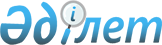 2011 - 2013 жылдарға арналған аудан бюджеті туралы
					
			Күшін жойған
			
			
		
					Павлодар облысы Качир аудандық мәслихатының 2010 жылғы 23 желтоқсандағы N 1/27 шешімі. Павлодар облысы Качир ауданының Әділет басқармасында 2010 жылғы 27 желтоқсанда N 12-8-98 тіркелген. Күші жойылды - Павлодар облысы Качир аудандық мәслихатының 2013 жылғы 17 маусымдағы N 8/14 шешімімен      Ескерту. Күші жойылды - Павлодар облысы Качир аудандық мәслихатының 17.06.2013 N 8/14 шешімімен.

      Қазақстан Республикасының 2001 жылғы 23 қаңтардағы "Қазақстан Республикасындағы жергілікті мемлекеттік басқару және өзін-өзі басқару туралы" Заңының 6-бабы 1-тармағы 1)-тармақшасына, Қазақстан Республикасының 2008 жылғы 4 желтоқсандағы Бюджет кодексінің 75-бабы 2-тармағына, Павлодар облыстық мәслихатының (IV сайланған XXIX сессиясы) 2010 жылғы 13 желтоқсандағы "2011 - 2013 жылдарға арналған облыстық бюджет туралы" N 324/29 шешіміне сәйкес аудандық мәслихат ШЕШІМ ЕТЕДІ:



      1. 1, 2 және 3 қосымшаларға сәйкес 2011 – 2013 жылдарға арналған, оның ішінде 2011 жылға арналған аудан бюджеті мына көлемдерде бекітілсін:

      1) кірістер – 2 723 443 мың теңге, оның ішінде:

      салықтық түсімдер бойынша – 250 870 мың теңге;

      салықтық емес түсімдер бойынша – 4 201 мың теңге;

      негізгі капиталды сатудан түскен түсімдер бойынша – 2 870 мың теңге;

      трансферттердің түсімдері бойынша – 2 465 272 мың теңге;

      2) шығындар – 2 733 583 мың теңге;

      3) таза бюджеттік кредиттеу – 16 071 мың теңге, оның ішінде:

      бюджеттік кредиттерді өтеуге – 1544 мың теңге;

      бюджеттік кредиттер – 17615 мың теңге;

      4) қаржы активтерімен жасалатын операциялар бойынша сальдо – 25000 мың теңге, оның ішінде:

      қаржылық активтерді сатып алуға – 25000 мың теңге;

      5) бюджеттің тапшылығы (профициті) – -51 211 мың теңге;

      6) бюджеттің тапшылығын (профицитін пайдалану) қаржыландыру –   51 211 мың тенге.

      Ескерту. 1-тармаққа өзгеріс енгізілді - Павлодар облысы Качир аудандық мәслихатының 2011.02.14 N 3/28 (2011.01.01 бастап қолданысқа енеді); 2011.03.30 N 2/30 (2011.01.01 бастап қолданысқа енеді);  2011.05.12 N 1/31 (2011.01.01 бастап қолданысқа енеді); 2011.07.08 N 2/32 (2011.01.01 бастап қолданысқа енеді); 2011.09.29 N 12/33  (2011.01.01 бастап қолданысқа енеді); 2011.10.21 N 2/34 (2011.01.01 бастап қолданысқа енеді); 2011.11.21 N 1/35 (2011.01.01 бастап қолданысқа енеді) шешімдерімен.



      2. 2011 жылға аудан бюджетіне салықтардан түсетін түсімдердің жалпы сомасы мына мөлшерлерде бөлінсін:

      жеке табыс салығы бойынша – 100 пайыз;

      әлеуметтік салық бойынша – 100 пайыз.



      3. 2011 жылғы аудан бюджетінде облыстық бюджеттен аудан бюджеттеріне берілетін субвенция көлемдері 1663558 мың теңге жалпы сомада ескерілсін.



      3-1. 2011 жылға арналған аудан бюджетінде республикалық бюджеттегі мақсатты ағымдағы трансферттер көлемдері мына мөлшерлерінде есепке алынсын:

      мектепке дейінгі білім беру ұйымдарында мемлекеттік білім беру тапсырысын іске асыруға – 72643 мың теңге;

      қорғаншыларға (қамқоршыларға) жетім баланы (жетім балаларды) және ата-анасының қамқорлығынсыз қалған баланы (балаларды) қамтамасыз етуге ай сайын ақшалай қаражат төлеуге – 8028 мың теңге;

      үйде оқытылатын мүгедек балаларды құрал-жабдықтармен, бағдарламалық жинақпен қамтамасыз етуге – 2600 мың теңге;

      негізгі орта және жалпы орта білім беретін мемлекеттік мекемелердегі физика, химия, биология кабинеттерін оқу құрал-жабдықтарымен жарақтандыруға – 8192 мың теңге;

      бастауыш, негізгі орта және жалпы орта білім беретін мемлекеттік мекемелерде лингафондық және мультимедиялық кабинеттерді құруға – 10694 мың теңге;

      арнайы әлеуметтік қызмет көрсету стандарттарын енгізуге – 1307 мың теңге;

      мамандарын әлеуметтік қолдау шараларын іске асыруға – 4758 мың теңге;

      эпизоотияға қарсы іс-шараларды өткізуге – 15075 мың теңге;

      "Бизнестің жол картасы – 2020" бағдарламасы шеңберінде жеке меншік кәсіпкерлікті қолдауға – 1872 мың теңге;

      мектеп мұғалімдеріне және мектепке дейінгі білім беру ұйымдарының тәрбиешілеріне біліктілік санаттары үшін үстемақы мөлшерін арттыруға – 11995 мың теңге.

      Ескерту. Шешім 3-1 тармақпен толықтырылды - Павлодар облысы Качир аудандық мәслихатының 2011.02.14 N 3/28 (2011.01.01 бастап қолданысқа енеді) шешімімен; өзгеріс енгізілді - Павлодар облысы Качир аудандық мәслихатының 2011.03.30 N 2/30 (2011.01.01 бастап қолданысқа енеді); 2011.07.08 N 2/32 (2011.01.01 бастап қолданысқа енеді); 2011.11.21 N 1/35 (2011.01.01 бастап қолданысқа енеді) шешімдерімен.



      3-2. 2011 жылға арналған аудан бюджетінде республикалық бюджеттегі нысаналы ағымдағы трансферттер көлемдері мына мөлшерлерінде есепке алынсын:

      су шаруашылығы обьектілерін дамытуға – 20361 мың теңге;

      459412 мың теңге - Жұмыспен қамту - 2020 бағдарламасы бойынша мемлекеттік коммуналдық тұрғын үй қорының тұрғын үй салу және (немесе) сатып алуға;

      Ескерту. Шешім 3-2 тармақпен толықтырылды - Павлодар облысы Качир аудандық мәслихатының 2011.02.14 N 3/28 (2011.01.01 бастап қолданысқа енеді) шешімімен; өзгеріс енгізілді - Павлодар облысы Качир аудандық мәслихатының 2011.11.21 N 1/35 (2011.01.01 бастап қолданысқа енеді) шешімімен.



      3-3. 2011 жылға арналған аудан бюджетінде республикалық бюджеттегі бюджеттік кредиттері мына мөлшерлерінде есепке алынсын:

      мамандарын әлеуметтік қолдау шараларын іске асыруға – 13336 мың теңге;

      459 400 мың теңге – 2020 - Жұмыспен қамту бағдарламасы бойынша тұрғын – үй құру және (немесе) сатып алуға кредиттеу.

      Ескерту. Шешім 3-3 тармақпен толықтырылды - Павлодар облысы Качир аудандық мәслихатының 2011.02.14 N 3/28 (2011.01.01 бастап қолданысқа енеді) шешімімен; өзгеріс енгізілді - Павлодар облысы Качир аудандық мәслихатының 2011.07.08 N 2/32 (2011.01.01 бастап қолданысқа енеді); 2011.10.21 N 2/34 (2011.01.01 бастап қолданысқа енеді); 2011.11.21 N 1/35 (2011.01.01 бастап қолданысқа енеді) шешімдерімен.



      3-4. 2011 жылға арналған аудан бюджетінде облыстық бюджеттен нысаналы трансферттер көлемдері мына мөлшерлерінде есепке алынсын:

      су шаруашылығы объектілерін дамытуға – 61076 мың теңге7

      Ескерту. Шешім 3-4 тармақпен толықтырылды - Павлодар облысы Качир аудандық мәслихатының 2011.02.14 N 3/28 (2011.01.01 бастап қолданысқа енеді) шешімімен; өзгеріс енгізілді - Павлодар облысы Качир аудандық мәслихатының 2011.03.30 N 2/30 (2011.01.01 бастап қолданысқа енеді) шешімімен.



      3-5. 2011 жылға арналған аудан бюджетінде Жұмыспен қамту-2020 бағдарламасы шеңберінде іс-шараларды іске асыруға мыналар есепке алынсын:

      жалақыны ішінара қаражаттандыруға және Жұмыспен қамту орталығын құруға нысаналы ағымдағы трансферттер – 9 588 мың теңге.

      Ескерту. Шешім 3-5 тармақпен толықтырылды - Павлодар облысы Качир аудандық мәслихатының 2011.03.30 N 2/30 (2011.01.01 бастап қолданысқа енеді) шешімімен; өзгеріс енгізілді - Павлодар облысы Качир аудандық мәслихатының 2011.07.08 N 2/32 (2011.01.01 бастап қолданысқа енеді) шешімімен.



      3-6. Жұмыспен қамту 2020 бағдарламасының шеңберінде инженерлік коммуникациялық инфрақұрылымды дамытуға аудандар (облыстық маңызы бар қалалар) бюджеттеріне республикалық бюджеттен 2011 жылғы аудан бюджетінде мақсатты трансферттер есепке алынсын - 114113 мың теңге.

      Ескерту. Шешім 3-6 тармақпен толықтырылды - Павлодар облысы Качир аудандық мәслихатының 2011.10.21 N 2/34 (2011.01.01 бастап қолданысқа енеді) шешімімен; өзгеріс енгізілді - Павлодар облысы Качир аудандық мәслихатының 2011.11.21 N 1/35 (2011.01.01 бастап қолданысқа енеді) шешімімен.



      3-7. Аудандық мәслихаттың тексеру комиссиясының жоюлуына байланысты облыстық бюджетте ағымдағы мақсатты трансферттер көзделсін – 850 мың теңге.

      Ескерту. Шешім 3-7 тармақпен толықтырылды - Павлодар облысы Качир аудандық мәслихатының 2011.10.21 N 2/34 (2011.01.01 бастап қолданысқа енеді) шешімімен.



      3-8. Жұмыспен қамту - 2020 бағдарламасы бойынша тұрғын үй салу және (немесе) сатып алуға бөлінген кредитті мезгілінен бұрын өтеуді қарастыру, соның ішінде:

      кредит бойынша негізгі қарыз сомасы 459400 мың теңге;

      кредит бойынша сыйақы беру сомасы 12 мың теңге.

      Ескерту. Шешім 3-8 тармақпен толықтырылды - Павлодар облысы Качир аудандық мәслихатының 2011.11.21 N 1/35 (2011.01.01 бастап қолданысқа енеді) шешімімен.



      4. 4 қосымшаға сәйкес, 2011 жылға арналған жергілікті бюджеттің атқарылу үдерісінде секвестрге жатпайтын жергілікті бюджеттік бағдарламалар тізбесі бекітілсін.



      5. 5 қосымшаға сәйкес 2011 жылға арналған әрбір поселкенің, ауыл (село), ауылдық (селолық) округінің бюджеттік бағдарламалар тізбесі бекітілсін.



      6. 2011 жылға жергілікті атқарушы орган резерві бекітілсін –  1641 мың теңге.

      Ескерту. 6-тармаққа өзгеріс енгізілді - Павлодар облысы Качир аудандық мәслихатының 2011.11.21 N 1/35 (2011.01.01 бастап қолданысқа енеді) шешімімен.



      7. Ауылдық жерлерде жұмыс істейтін және мемлекеттік қызметшілерге жатпайтын денсаулық сақтау, әлеуметтік қамтамасыз ету, білім беру, спорт, мәдениет және мұрағат ісі салаларындағы мамандарының еңбекақылары мен тарифтік ставкаларын қалалық жағдайларда осы қызмет түрлерімен айналысатын мамандардың ставкаларымен салыстырғанда 25 пайызға көтеру сақталсын.



      8. Осы шешім 2011 жылғы 1 қаңтардан бастап қолданысқа енгізілсін.



      9. Осы шешімнің орындалуын бақылау аудандық мәслихаттың тұрақты жоспарлы-бюджеттік комиссиясына жүктелсін.      Сессия төрағасы                            В. Бабий      Качир аудандық

      мәслихатының хатшысы                       С. Баяндинов

Качир аудандық мәслихатының      

(IV сайланған XXVII кезекті сессиясы)    

2010 жылғы 23 желтоқсандағы N 1/27 шешіміне

1 қосымша               

Качир аудандық мәслихатының       

(IV сайланған XXXV кезекті сессиясы)   

2011 жылғы 21 қарашадағы N 1/35 шешіміне

1 қосымша                2011 жылға арналған аудан бюджеті      Ескерту. 1-қосымша жаңа редакцияда - Павлодар облысы Качир аудандық мәслихатының 2011.11.21 N 1/35 (2011.01.01 бастап қолданысқа енеді) шешімімен.

Качир аудандық мәслихатының      

(IV сайланған XXVII кезекті сессиясы)   

2010 жылғы 23 желтоқсандағы N 1/27 шешіміне

2 қосымша                2012 жылға арналған аудан бюджеті

Качир аудандық мәслихатының        

(IV сайланған XXVII кезекті сессиясы)    

2010 жылғы 23 желтоқсандағы N 1/27 шешіміне

3 қосымша                  2013 жылға арналған аудан бюджеті

Качир аудандық мәслихатының       

(IV сайланған XXVII кезекті сессиясы)    

2010 жылғы 23 желтоқсандағы N 1/27 шешіміне

4 қосымша                  2011 жылға арналған жергілікті бюджеттерді атқару

үдерісінде секвестрге жатпайтын жергілікті бюджеттік бағдарламалардың тізбесі

Качир аудандық мәслихатының       

(IV сайланған XXVII кезекті сессиясы)   

2010 жылғы 23 желтоқсандағы N 1/27 шешіміне

5 қосымша                

Качир аудандық мәслихатының       

(IV сайланған XXXV кезекті сессиясы)  

2011 жылғы 21 қарашадағы N 1/35 шешіміне

2 қосымша              Тереңкөл ауылының (селоның) 2011 жылға арналған

аудандық бюджеттік бағдарламалар тізбесі      Ескерту. 5-қосымша жаңа редакцияда - Павлодар облысы Качир аудандық мәслихатының 2011.11.21. N 1/35 (2011.01.01 бастап қолданысқа енеді) шешімімен. 

Песчан ауылының (селоның) 2011 жылға арналған

аудандық бюджеттік бағдарламалар тізбесі 

Березовка ауылының (селоның) 2011 жылға арналған

аудандық бюджеттік бағдарламалар тізбесі 

Бобровка ауылының (селоның) 2011 жылға арналған

аудандық бюджеттік бағдарламалар тізбесі 

Ивановка ауылының (селоның) 2011 жылға арналған

аудандық бюджеттік бағдарламалар тізбесі 

Октябрь ауылының (селоның) 2011 жылға арналған

аудандық бюджеттік бағдарламалар тізбесі 

Калиновка ауылының (селоның) 2011 жылға арналған

аудандық бюджеттік бағдарламалар тізбесі 

Федоровка ауылының (селоның) 2011 жылға арналған

аудандық бюджеттік бағдарламалар тізбесі 

Байконыс ауылының (селоның) 2011 жылға арналған

аудандық бюджеттік бағдарламалар тізбесі 

Коммунар ауылының (селоның) 2011 жылға арналған

аудандық бюджеттік бағдарламалар тізбесі 

Береговой ауылының (селоның) 2011 жылға арналған

аудандық бюджеттік бағдарламалар тізбесі 

Верненка ауылының (селоның) 2011 жылға арналған

аудандық бюджеттік бағдарламалар тізбесі 

Жаңа-Құрлыс ауылының (селоның) 2011 жылға арналған

аудандық бюджеттік бағдарламалар тізбесі 

Воскресенка ауылының (селоның) 2011 жылға арналған

аудандық бюджеттік бағдарламалар тізбесі
					© 2012. Қазақстан Республикасы Әділет министрлігінің «Қазақстан Республикасының Заңнама және құқықтық ақпарат институты» ШЖҚ РМК
				СанатыСанатыСанатыСанатыМың теңгеСыныбыСыныбыСыныбыМың теңгеІшкі сыныбыІшкі сыныбыМың теңгеАтауыМың теңге12345І. КІРІСТЕР2 723 4431САЛЫҚТЫҚ ТҮСІМДЕР250 87001Табыс салығы104 7032Жеке табыс салығы104 70303Әлеуметтік салық84 8431Әлеуметтік салық84 84304Меншікке салынатын салықтар56 0821Мүлікке салынатын салықтар22 4813Жер салығы3 2254Көлік құралдарына салынатын салық17 5815Бірыңғай жер салығы12 79505Тауарларға, жұмыстарға және қызметтерге салынатын ішкі салықтар3 7122Акциздер6263Табиғи және басқа ресурстарды пайдаланғаны үшін түсетін түсімдер1 1504Кәсіпкерлік және кәсіби қызметті жүргізгені үшін алынатын алымдар1 93608Заңдық мәнді іс-әрекеттерді жасағаны және (немесе) оған уәкілекттігі бар мемлекеттік органдар немесе лауазымды адамдар құжаттар бергені үшін алатын міндетті төлемдер1 5301Мемлекеттік баж1 5302САЛЫҚТЫҚ ЕМЕС ТҮСІМДЕР4 20101Мемлекеттік меншіктен түсетін кірістер8955Мемлекет меншігіндегі мүлікті жалға беруден түсетін кірістер89506Басқа да салықтық емес түсімдер3 3061Басқа да салықтық емес түсімдер3 3063НЕГІЗГІ КАПИТАЛДЫ САТУДАН ТҮСЕТІН ТҮСІМДЕР3 10001Мемлекеттік мекемелерге бекітілген мемлекеттік мүлікті сату1 6701Мемлекеттік мекемелерге бекітілген мемлекеттік мүлікті сату1 67003Жердi және материалдық емес активтердi сату1 4301Жерді сату1 4304ТРАНСФЕРТТЕРДІҢ ТҮСІМДЕРІ2 465 27202Мемлекеттік басқарудың жоғары тұрған органдарынан түсетін трансферттер2 465 2722Облыстық бюджеттен түсетін трансферттер2 465 272Функционалдық топФункционалдық топФункционалдық топФункционалдық топФункционалдық топСомасы (мың теңге)Кіші функцияКіші функцияКіші функцияКіші функцияСомасы (мың теңге)Бюджеттік бағдарламалардың әкiмшiсiБюджеттік бағдарламалардың әкiмшiсiБюджеттік бағдарламалардың әкiмшiсiСомасы (мың теңге)БағдарламаБағдарламаСомасы (мың теңге)АтауыСомасы (мың теңге)123456II. ШЫҒЫНДАР2 733 58301Жалпы сипаттағы мемлекеттiк қызметтер212 0861Мемлекеттiк басқарудың жалпы функцияларын орындайтын өкiлдi, атқарушы және басқа органдар188 849112Аудан (облыстық маңызы бар қала) мәслихатының аппараты13 986001Аудан (облыстық маңызы бар қала) мәслихатының қызметін қамтамасыз ету жөніндегі қызметтер13 836003Мемлекеттік органдардың күрделі шығыстары15011122Аудан (облыстық маңызы бар қала) әкімінің аппараты55 751001Аудан (облыстық маңызы бар қала) әкімінің қызметін қамтамасыз ету жөніндегі қызметтер49 041003Мемлекеттік органдардың күрделі шығыстары6 710123Қаладағы аудан, аудандық маңызы бар қала, кент, ауыл (село), ауылдық (селолық) округ әкімінің аппараты119 112001Қаладағы аудан, аудандық маңызы бар қаланың, кент, ауыл (село), ауылдық (селолық) округ әкімінің қызметін қамтамасыз ету жөніндегі қызметтер118 872022Мемлекеттік органдардың күрделі шығыстары2402Қаржылық қызмет12 46812452Ауданның (облыстық маңызы бар қаланың) қаржы бөлімі12 468001Аудандық бюджетті орындау және коммуналдық меншікті (облыстық маңызы бар қала) саласындағы мемлекеттік саясатты іске асыру жөніндегі қызметтер12 092003Салық салу мақсатында мүлікті бағалауды жүргізу176018Мемлекеттік органдардың күрделі шығыстары20015Жоспарлау және статистикалық қызмет10 769453Ауданның (облыстық маңызы бар қаланың) экономика және бюджеттік жоспарлау бөлімі10 769001Экономикалық саясатты, мемлекеттік жоспарлау жүйесін қалыптастыру және дамыту және аудандық (облыстық маңызы бар қаланы) басқару саласындағы мемлекеттік саясатты іске асыру жөніндегі қызметтер10 469004Мемлекеттік органдардың күрделі шығыстары30002Қорғаныс4 54321Әскери мұқтаждар4 54321122Аудан (облыстық маңызы бар қала) әкімінің аппараты4 543005Жалпыға бірдей әскери міндетті атқару шеңберіндегі іс-шаралар4 54304Бiлiм беру1 456 20941Мектепке дейiнгi тәрбие және оқыту120 090123Қаладағы аудан, аудандық маңызы бар қала, кент, ауыл (село), ауылдық (селолық) округ әкімінің аппараты120 090004Мектепке дейінгі тәрбие ұйымдарын қолдау119 674025Мектеп мұғалімдеріне және мектепке дейінгі білім беру ұйымдарының тәрбиешілеріне біліктілік санаттары үшін үстемақы мөлшерін арттыру41642Бастауыш, негізгі орта және жалпы орта білім беру1 306 4674123Қаладағы аудан, аудандық маңызы бар қала, кент, ауыл (село), ауылдық (селолық) округ әкімінің аппараты6 764005Ауылдық (селолық) жерлерде балаларды мектепке дейін тегін алып баруды және кері алып келуді ұйымдастыру6 76442464Ауданның (облыстық маңызы бар қаланың) білім бөлімі1 299 70342464003Жалпы білім беру1 272 36042464006Балаларға қосымша білім беру27 34349Бiлiм беру саласындағы өзге де қызметтер29 65249464Ауданның (облыстық маңызы бар қаланың) білім бөлімі29 652001Жергілікті деңгейде білім беру саласындағы мемлекеттік саясатты іске асыру жөніндегі қызметтер8 289005Ауданның (облыстық маңызы бар қаланың) мемлекеттік білім беру мекемелер үшін оқулықтар мен оқу-әдiстемелiк кешендерді сатып алу және жеткізу10 235007Аудандық (қалалық) ауқымдағы мектеп олимпиадаларын және мектептен тыс іс-шараларды өткiзу500015Жетім баланы (жетім балаларды) және ата-аналарының қамқорынсыз қалған баланы (балаларды) күтіп-ұстауға қамқоршыларға (қорғаншыларға) ай сайынғы ақшалай қаражат төлемдері8 028020Үйде оқытылатын мүгедек балаларды жабдықпен, бағдарламалық қамтыммен қамтамасыз ету2 60006Әлеуметтiк көмек және әлеуметтiк қамсыздандыру101 92162Әлеуметтiк көмек85741123Қаладағы аудан, аудандық маңызы бар қала, кент, ауыл (село), ауылдық (селолық) округ әкімінің аппараты13 46462123003Мұқтаж азаматтарға үйінде әлеуметтік көмек көрсету13 464451Ауданның (облыстық маңызы бар қаланың) жұмыспен қамту және әлеуметтік бағдарламалар бөлімі72 27762451002Еңбекпен қамту бағдарламасы13 47362451005Мемлекеттік атаулы әлеуметтік көмек3 100007Жергілікті өкілетті органдардың шешімі бойынша мұқтаж азаматтардың жекелеген топтарына әлеуметтік көмек38 995010Үйден тәрбиеленіп оқытылатын мүгедек балаларды материалдық қамтамасыз ету904014Мұқтаж азаматтарға үйде әлеуметтiк көмек көрсету1 30701618 жасқа дейінгі балаларға мемлекеттік жәрдемақылар4 600017Мүгедектерді оңалту жеке бағдарламасына сәйкес мұқтаж мүгедектерді міндетті гигиеналық құралдарымен қамтамасыз етуге, және ымдау тілі мамандарының, жеке көмекшілердің қызмет көрсету2 455023Жұмыспен қамту орталықтары қызметін қамтамасыз ету7 4439Әлеуметтiк көмек және әлеуметтiк қамтамасыз ету салаларындағы өзге де қызметтер16 180451Ауданның (облыстық маңызы бар қаланың) жұмыспен қамту және әлеуметтік бағдарламалар бөлімі16 180001Жергілікті деңгейде халық үшін әлеуметтік бағдарламаларды жұмыспен қамтуды қамтамасыз етуді іске асыру саласындағы мемлекеттік саясатты іске асыру жөніндегі қызметтер15 423011Жәрдемақыларды және басқа да әлеуметтік төлемдерді есептеу, төлеу мен жеткізу бойынша қызметтерге ақы төлеу75707Тұрғын үй-коммуналдық шаруашылық680 03771Тұрғын үй шаруашылығы578 870123Қаладағы аудан, аудандық маңызы бар қала, кент, ауыл (село), ауылдық (селолық) округ әкімінің аппараты385007Аудандық маңызы бар қаланың, кенттің, ауылдың (селоның), ауылдық (селолық) округтің мемлекеттік тұрғын үй қорының сақталуын ұйымдастыру385458Ауданның (облыстық маңызы бар қаланың) тұрғын үй-коммуналдық шаруашылығы, жолаушылар көлігі және автомобиль жолдары бөлімі2 070004Азаматтардың жекелеген санаттарын тұрғын үймен қамтамасыз ету2 070472Ауданның (облыстық маңызы бар қаланың) құрылыс, сәулет және қала құрылысы бөлімі576 415003Мемлекеттік коммуналдық тұрғын үй қорының тұрғын үй құрылысы және (немесе) сатып алу462 302018Жұмыспен қамту - 2020 бағдарламасы шеңберінде инженерлік коммуникациялық инфрақұрылымдардын дамуы114 11372Коммуналдық шаруашылық76 806458Ауданның (облыстық маңызы бар қаланың) тұрғын үй-коммуналдық шаруашылығы, жолаушылар көлігі және автомобиль жолдары бөлімі15 55072458012Сумен жабдықтау және су бөлу жүйесінің қызмет етуі15 55044722Ауданның (облыстық маңызы бар қаланың) құрылыс, сәулет және қала құрылысы бөлімі61 256005Коммуналдық шаруашылығын дамыту180472472006Сумен жабдықтау жүйесін дамыту61 07673Елді мекендерді көркейту24 361123Қаладағы аудан, аудандық маңызы бар қала, кент, ауыл (село), ауылдық (селолық) округ әкімінің аппараты11 73573123008Елді мекендерде көшелерді жарықтандыру6 85973123009Елді мекендердің санитариясын қамтамасыз ету26073123011Елді мекендерді абаттандыру мен көгалдандыру4 616458Ауданның (облыстық маңызы бар қаланың) тұрғын үй-коммуналдық шаруашылығы, жолаушылар көлігі және автомобиль жолдары бөлімі12 626016Елді мекендердің санитариясын қамтамасыз ету8 900018Елді мекендерді абаттандыру мен көгалдандыру3 72608Мәдениет, спорт, туризм және ақпараттық кеңістiк140 38981Мәдениет саласындағы қызмет73 677123Қаладағы аудан, аудандық маңызы бар қала, кент, ауыл (село), ауылдық (селолық) округ әкімінің аппараты2881123006Жергілікті деңгейде мәдени-демалыс жұмыстарын қолдау28457Ауданның (облыстық маңызы бар қаланың) мәдениет, тілдерді дамыту, дене шынықтыру және спорт бөлімі73 64981455003Мәдени-демалыс жұмысын қолдау73 64982Спорт5 025457Ауданның (облыстық маңызы бар қаланың) мәдениет, тілдерді дамыту, дене шынықтыру және спорт бөлімі5 025009Аудандық (облыстық маңызы бар қалалық) деңгейде спорттық жарыстар өткiзу3 339010Әртүрлi спорт түрлерi бойынша аудан (облыстық маңызы бар қала) құрама командаларының мүшелерiн дайындау және олардың облыстық спорт жарыстарына қатысуы1 68683Ақпараттық кеңiстiк46 878456Ауданның (облыстық маңызы бар қаланың) ішкі саясат бөлімі9 108002Газеттер мен журналдар арқылы мемлекеттік ақпараттық саясат жүргізу жөніндегі қызметтер7 547005Телерадио хабарларын тарату арқылы мемлекеттік ақпараттық саясатты жүргізу жөніндегі қызметтер1 561457Ауданның (облыстық маңызы бар қаланың) мәдениет, тілдерді дамыту, дене шынықтыру және спорт бөлімі37 770006Аудандық (қалалық) кiтапханалардың жұмыс iстеуi37 132007Мемлекеттік тілді және Қазақстан халықтарының басқа да тілдерін дамыту6389Мәдениет, спорт, туризм және ақпараттық кеңiстiктi ұйымдастыру жөнiндегi өзге де қызметтер14 809456Ауданның (облыстық маңызы бар қаланың) ішкі саясат бөлімі6 391001Жергілікті деңгейде ақпарат, мемлекеттілікті нығайту және азаматтардың әлеуметтік сенімділігін қалыптастыру саласында мемлекеттік саясатты іске асыру жөніндегі қызметтер5 240003Жастар саясаты саласындағы өңірлік бағдарламаларды iске асыру1 151457Ауданның (облыстық маңызы бар қаланың) мәдениет, тілдерді дамыту, дене шынықтыру және спорт бөлімі8 418001Жергілікті деңгейде мәдениет, тілдерді дамыту, дене шынықтыру және спорт саласындағы мемлекеттік саясатты іске асыру жөніндегі қызметтер8 41810Ауыл, су, орман, балық шаруашылығы, ерекше қорғалатын табиғи аумақтар, қоршаған ортаны және жануарлар дүниесін қорғау, жер қатынастары53 377101Ауыл шаруашылығы11 793453Ауданның (облыстық маңызы бар қаланың) экономика және бюджеттік жоспарлау бөлімі4 758099Мамандардың әлеуметтік көмек көрсетуі жөніндегі шараларды іске асыру4 758473Ауданның (облыстық маңызы бар қаланың) ветеринария бөлімі7 035001Жергілікті деңгейде ветеринария саласындағы мемлекеттік саясатты іске асыру жөніндегі қызметтер7 0352Су шаруашылығы20 361472Ауданның (облыстық маңызы бар қаланың) құрылыс, сәулет және қала құрылысы бөлімі20 361012Сумен жабдықтау жүйесін дамыту20 3616Жер қатынастары6 14810463Ауданның (облыстық маңызы бар қаланың) жер қатынастары бөлімі6 148001Аудан (облыстық маңызы бар қала) аумағында жер қатынастарын реттеу саласындағы мемлекеттік саясатты іске асыру жөніндегі қызметтер6 1489Ауыл, су, орман, балық шаруашылығы және қоршаған ортаны қорғау мен жер қатынастары саласындағы өзге де қызметтер15 075473Ауданның (облыстық маңызы бар қаланың) ветеринария бөлімі15 075011Эпизоотияға қарсы іс-шаралар жүргізу15 07511Өнеркәсіп, сәулет, қала құрылысы және құрылыс қызметі7 826112Сәулет, қала құрылысы және құрылыс қызметі7 826472Ауданның (облыстық маңызы бар қаланың) құрылыс, сәулет және қала құрылысы бөлімі7 826001Жергілікті деңгейде құрылыс, сәулет және қала құрылысы саласындағы мемлекеттік саясатты іске асыру жөніндегі қызметтер7 676015Мемлекеттік органдардың күрделі шығыстары15012Көлiк және коммуникация49 534121Автомобиль көлiгi46 414123Қаладағы аудан, аудандық маңызы бар қала, кент, ауыл (село), ауылдық (селолық) округ әкімінің аппараты14 014013Аудандық маңызы бар қалаларда, кенттерде, ауылдарда (селоларда), ауылдық (селолық) округтерде автомобиль жолдарының жұмыс істеуін қамтамасыз ету14 014458Ауданның (облыстық маңызы бар қаланың) тұрғын үй-коммуналдық шаруашылығы, жолаушылар көлігі және автомобиль жолдары бөлімі32 400121458023Автомобиль жолдарының жұмыс істеуін қамтамасыз ету32 4009Көлiк және коммуникациялар саласындағы өзге де қызметтер3 120458Ауданның (облыстық маңызы бар қаланың) тұрғын үй-коммуналдық шаруашылығы, жолаушылар көлігі және автомобиль жолдары бөлімі3 120024Кентiшiлiк (қалаiшiлiк), қала маңы және ауданiшiлiк қоғамдық жолаушылар тасымалдарын ұйымдастыру3 12013Басқалар24 992133Кәсiпкерлiк қызметтi қолдау және бәсекелестікті қорғау307454Ауданның (облыстық маңызы бар қаланың) кәсіпкерлік және ауыл шаруашылығы бөлімі307006Кәсіпкерлік қызметті қолдау307139Басқалар24 685451Ауданның (облыстық маңызы бар қаланың) жұмыспен қамту және әлеуметтік бағдарламалар бөлімі1 872022"Бизнестің жол картасы - 2020" бағдарламасы шеңберінде жеке кәсіпкерлікті қолдау1 872139452Ауданның (облыстық маңызы бар қаланың) қаржы бөлімі1 641012Ауданның (облыстық маңызы бар қаланың) жергілікті атқарушы органының резерві1 641454Ауданның (облыстық маңызы бар қаланың) кәсіпкерлік және ауыл шаруашылығы бөлімі14 938001Жергілікті деңгейде кәсіпкерлік, өнеркәсіп және ауыл шаруашылығы саласындағы мемлекеттік саясатты іске асыру жөніндегі қызметтер14 678007Мемлекеттік органдардың күрделі шығыстары260458Ауданның (облыстық маңызы бар қаланың) тұрғын үй-коммуналдық шаруашылығы, жолаушылар көлігі және автомобиль жолдары бөлімі6 234001Жергілікті деңгейде тұрғын үй-коммуналдық шаруашылығы, жолаушылар көлігі және автомобиль жолдары саласындағы мемлекеттік саясатты іске асыру жөніндегі қызметтер5 984013Мемлекеттік органдардың күрделі шығыстары25014Борышқа қызмет көрсету1211Борышқа қызмет көрсету12452Ауданның (облыстық маңызы бар қаланың) қаржы бөлімі12013Жергілікті атқарушы органдардың облыстық бюджеттен қарыздар бойынша сыйақылар мен өзге де төлемдерді төлеу бойынша борышына қызмет көрсету1215Трансферттер2 65711Трансферттер2 657452Ауданның (облыстық маңызы бар қаланың) қаржы бөлімі2 657006Нысаналы пайдаланылмаған (толық пайдаланылмаған) трансферттерді қайтару1 807024Мемлекеттік органдардың функцияларын мемлекеттік басқарудың төмен тұрған деңгейлерінен жоғарғы деңгейлерге беруге байланысты жоғары тұрған бюджеттерге берілетін ағымдағы нысаналы трансферттер850III. ТАЗА БЮДЖЕТТІК КРЕДИТТЕУ16 071Бюджеттік кредиттер17 61510Ауыл, су, орман, балық шаруашылығы, ерекше қорғалатын табиғи аумақтар, қоршаған ортаны және жануарлар дүниесін қорғау, жер қатынастары17 6151Ауыл шаруашылығы17 615453Ауданның (облыстық маңызы бар қаланың) экономика және бюджеттік жоспарлау бөлімі17 615006Мамандарды әлеуметтік қолдау шараларын іске асыру үшін бюджеттік кредиттер17 6155Бюджеттік кредиттерді өтеу1 54401Бюджеттік кредиттерді өтеу1 5441Мемлекеттік бюджеттен берілген бюджеттік кредиттерді өтеу1 544IV. ҚАРЖЫ АКТИВТЕРІМЕН ЖАСАЛАТЫН ОПЕРАЦИЯЛАР БОЙЫНША САЛЬДО25 000Қаржылық активтерді сатып алу25 00013Басқалар25 0009Басқалар25 000452Ауданның (облыстық маңызы бар қаланың) қаржы бөлімі25 000014Заңды тұлғалардың жарғылық капиталын қалыптастыру немесе ұлғайту25 000V. БЮДЖЕТ ТАПШЫЛЫҒЫ (ПРОФИЦИТІ)-51 211VI. БЮДЖЕТ ТАПШЫЛЫҒЫН ҚАРЖЫЛАНДЫРУ (ПРОФИЦИТІН ПАЙДАЛАНУ)51 211санатысанатысанатысанатыСомасы мың теңгеСыныбыСыныбыСыныбыСомасы мың теңгеІшкі сыныбы АтауыІшкі сыныбы АтауыСомасы мың теңге123451. КІРІСТЕР2 129 0971САЛЫҚТЫҚ ТҮСІМДЕР267 83701Табыс салығы104 4532Жеке табыс салығы104 45303Әлеуметтік салық93 9471Әлеуметтік салық93 94704Меншікке салынатын салықтар64 1281Мүлікке салынатын салықтар30 5733Жер салығы3 9464Көлік құралдарына салынатын салық17 1145Бірыңғай жер салығы12 49505Тауарларға, жұмыстарға және қызметтерге салынатын ішкі салықтар3 5602Акциздер8243Табиғи және басқа да ресурсыдарды пайдаланғаны үшін түсетін түсімдер7904Кәсіпкерлік және кәсіби қызметті жүргізгені үшін алынатын алымдар1 94608Заңдық мәнді іс-әрекеттерді жасағаны және (немесе) оған уәкілеттігі бар мемлекеттік органдар немесе лауазымды адамдар құжаттар бергені үшін алатын міндетті төлемдер1 7491Мемлекеттік баж1 7492Салықтық емес түсімдер2 69101Мемлекет меншіктен түсетін кірістер8915Мемлекет меншігіндегі мүлікті жалға беруден түсетін кірістер89106Басқа да салықтық емес түсімдер1 8001Басқа да салықтық емес түсімдер1 8003Негізі капиталды сатудан түсетін түсімдер11401Мемлекеттік мекемелерге бекітілген мемлекеттік мүлікті сату1141Мемлекеттік мекемелерге бекітілген мемлекеттік мүлікті сату1144II. Трансферттердің түсімдері1 858 45502Мемлекеттік басқарудың жоғары тұрған органдарынан түсетін трансферттер1 858 4552Облыстық бюджеттен түсетін трансферттер1 858 455Функционалдық топФункционалдық топФункционалдық топФункционалдық топФункционалдық топСомасы (мың теңге)Кіші функцияКіші функцияКіші функцияКіші функцияСомасы (мың теңге)Бағдарламалардың әкiмшiсiБағдарламалардың әкiмшiсiБағдарламалардың әкiмшiсiСомасы (мың теңге)БағдарламаБағдарламаСомасы (мың теңге)АтауыСомасы (мың теңге)123456II. ШЫҒЫНДАР212909701Жалпы сипаттағы мемлекеттiк қызметтер2123711Мемлекеттiк басқарудың жалпы функцияларын орындайтын өкiлдi, атқарушы және басқа органдар188166112Аудан (облыстық маңызы бар қала) мәслихатының аппараты15084001Аудан (облыстық маңызы бар қала) мәслихатының қызметін қамтамасыз ету жөніндегі қызметтер14923003Мемлекеттік органдардың күрделі шығыстары16111122Аудан (облыстық маңызы бар қала) әкімінің аппараты50078001Аудан (облыстық маңызы бар қала) әкімінің қызметін қамтамасыз ету жөніндегі қызметтер49104003Мемлекеттік органдардың күрделі шығыстары974123Қаладағы аудан, аудандық маңызы бар қала, кент, ауыл (село), ауылдық (селолық) округ әкімінің аппараты123004001Қаладағы аудан, аудандық маңызы бар қаланың, кент, ауыл (село), ауылдық (селолық) округ әкімінің қызметін қамтамасыз ету жөніндегі қызметтер1230042Қаржылық қызмет1302012452Ауданның (облыстық маңызы бар қаланың) қаржы бөлімі13020001Аудандық бюджетті орындау және коммуналдық меншікті (облыстық маңызы бар қала) саласындағы мемлекеттік саясатты іске асыру жөніндегі қызметтер12832003Салық салу мақсатында мүлікті бағалауды жүргізу18815Жоспарлау және статистикалық қызмет11185453Ауданның (облыстық маңызы бар қаланың) экономика және бюджеттік жоспарлау бөлімі11185001Экономикалық саясатты, мемлекеттік жоспарлау жүйесін қалыптастыру және дамыту және аудандық (облыстық маңызы бар қаланы) басқару саласындағы мемлекеттік саясатты іске асыру жөніндегі қызметтер10864004Мемлекеттік органдардың күрделі шығыстары32102Қорғаныс2091121Әскери мұқтаждар486121122Аудан (облыстық маңызы бар қала) әкімінің аппараты4861005Жалпыға бірдей әскери міндетті атқару шеңберіндегі іс-шаралар48612Төтенше жағдайлар жөнiндегi жұмыстарды ұйымдастыру16050122Аудан (облыстық маңызы бар қала) әкімінің аппараты1605012007Аудандық (қалалық) ауқымдағы дала өрттерінің, сондай-ақ мемлекеттік өртке қарсы қызмет органдары құрылмаған елдi мекендерде өрттердің алдын алу және оларды сөндіру жөніндегі іс-шаралар1605004Бiлiм беру138878441Мектепке дейiнгi тәрбие және оқыту90495123Қаладағы аудан, аудандық маңызы бар қала, кент, ауыл (село), ауылдық (селолық) округ әкімінің аппараты90495004Мектепке дейінгі тәрбие ұйымдарын қолдау9049542Бастауыш, негізгі орта және жалпы орта білім беру12781114123Қаладағы аудан, аудандық маңызы бар қала, кент, ауыл (село), ауылдық (селолық) округ әкімінің аппараты7646005Ауылдық (селолық) жерлерде балаларды мектепке дейін тегін алып баруды және кері алып келуді ұйымдастыру764642464Ауданның (облыстық маңызы бар қаланың) білім бөлімі127046542464003Жалпы білім беру124120742464006Балаларға қосымша білім беру2925849Бiлiм беру саласындағы өзге де қызметтер2017849464Ауданның (облыстық маңызы бар қаланың) білім бөлімі20178001Жергілікті деңгейде білім беру саласындағы мемлекеттік саясатты іске асыру жөніндегі қызметтер8692005Ауданның (облыстық маңызы бар қаланың) мемлекеттік білім беру мекемелер үшін оқулықтар мен оқу-әдiстемелiк кешендерді сатып алу және жеткізу10951007Аудандық (қалалық) ауқымдағы мектеп олимпиадаларын және мектептен тыс іс-шараларды өткiзу53506Әлеуметтiк көмек және әлеуметтiк қамсыздандыру9661062Әлеуметтiк көмек79394123Қаладағы аудан, аудандық маңызы бар қала, кент, ауыл (село), ауылдық (селолық) округ әкімінің аппараты1447662123003Мұқтаж азаматтарға үйінде әлеуметтік көмек көрсету14476451Ауданның (облыстық маңызы бар қаланың) жұмыспен қамту және әлеуметтік бағдарламалар бөлімі6491862451002Еңбекпен қамту бағдарламасы1124862451005Мемлекеттік атаулы әлеуметтік көмек5885006Тұрғын үй көмегі44007Жергілікті өкілетті органдардың шешімі бойынша мұқтаж азаматтардың жекелеген топтарына әлеуметтік көмек38306010Үйден тәрбиеленіп оқытылатын мүгедек балаларды материалдық қамтамасыз ету66301618 жасқа дейінгі балаларға мемлекеттік жәрдемақылар5885017Мүгедектерді оңалту жеке бағдарламасына сәйкес, мұқтаж мүгедектерді міндетті гигиеналық құралдарымен қамтамасыз етуге, және ымдау тілі мамандарының, жеке көмекшілердің қызмет көрсету28879Әлеуметтiк көмек және әлеуметтiк қамтамасыз ету салаларындағы өзге де қызметтер17216451Ауданның (облыстық маңызы бар қаланың) жұмыспен қамту және әлеуметтік бағдарламалар бөлімі17216001Жергілікті деңгейде халық үшін әлеуметтік бағдарламаларды жұмыспен қамтуды қамтамасыз етуді іске асыру саласындағы мемлекеттік саясатты іске асыру жөніндегі қызметтер16406011Жәрдемақыларды және басқа да әлеуметтік төлемдерді есептеу, төлеу мен жеткізу бойынша қызметтерге ақы төлеу81007Тұрғын үй-коммуналдық шаруашылық12824571Тұрғын үй шаруашылығы47956123Қаладағы аудан, аудандық маңызы бар қала, кент, ауыл (село), ауылдық (селолық) округ әкімінің аппараты26556007Аудандық маңызы бар қаланың, кенттің, ауылдың (селоның), ауылдық (селолық) округтің мемлекеттік тұрғын үй қорының сақталуын ұйымдастыру26556458Ауданның (облыстық маңызы бар қаланың) тұрғын үй-коммуналдық шаруашылығы, жолаушылар көлігі және автомобиль жолдары бөлімі21400004Азаматтардың жекелеген санаттарын тұрғын үймен қамтамасыз ету2140072Коммуналдық шаруашылық9630458Ауданның (облыстық маңызы бар қаланың) тұрғын үй-коммуналдық шаруашылығы, жолаушылар көлігі және автомобиль жолдары бөлімі963072458012Сумен жабдықтау және су бөлу жүйесінің қызмет етуі963073Елді мекендерді көркейту70659123Қаладағы аудан, аудандық маңызы бар қала, кент, ауыл (село), ауылдық (селолық) округ әкімінің аппараты7065973123008Елді мекендерде көшелерді жарықтандыру1599873123009Елді мекендердің санитариясын қамтамасыз ету20347010Жерлеу орындарын күтіп-ұстау және туысы жоқ адамдарды жерлеу190473123011Елді мекендерді абаттандыру мен көгалдандыру3241008Мәдениет, спорт, туризм және ақпараттық кеңістiк14928581Мәдениет саласындағы қызмет83446123Қаладағы аудан, аудандық маңызы бар қала, кент, ауыл (село), ауылдық (селолық) округ әкімінің аппараты3081123006Жергілікті деңгейде мәдени-демалыс жұмыстарын қолдау30457Ауданның (облыстық маңызы бар қаланың) мәдениет, тілдерді дамыту, дене шынықтыру және спорт бөлімі8341681455003Мәдени-демалыс жұмысын қолдау8341682Спорт20377457Ауданның (облыстық маңызы бар қаланың) мәдениет, тілдерді дамыту, дене шынықтыру және спорт бөлімі5377009Аудандық (облыстық маңызы бар қалалық) деңгейде спорттық жарыстар өткiзу3573010Әртүрлi спорт түрлерi бойынша аудан (облыстық маңызы бар қала) құрама командаларының мүшелерiн дайындау және олардың облыстық спорт жарыстарына қатысуы1804466Ауданның (облыстық маңызы бар қаланың) сәулет, қала құрылысы және құрылыс бөлімі15000008Спорт объектілерін дамыту1500083Ақпараттық кеңiстiк30698456Ауданның (облыстық маңызы бар қаланың) ішкі саясат бөлімі6826002Газеттер мен журналдар арқылы мемлекеттік ақпараттық саясат жүргізу жөніндегі қызметтер5101005Телерадио хабарларын тарату арқылы мемлекеттік ақпараттық саясатты жүргізу жөніндегі қызметтер1725457Ауданның (облыстық маңызы бар қаланың) мәдениет, тілдерді дамыту, дене шынықтыру және спорт бөлімі23872006Аудандық (қалалық) кiтапханалардың жұмыс iстеуi23189007Мемлекеттік тілді және Қазақстан халықтарының басқа да тілдерін дамыту6839Мәдениет, спорт, туризм және ақпараттық кеңiстiктi ұйымдастыру жөнiндегi өзге де қызметтер14764456Ауданның (облыстық маңызы бар қаланың) ішкі саясат бөлімі5896001Жергілікті деңгейде ақпарат, мемлекеттілікті нығайту және азаматтардың әлеуметтік сенімділігін қалыптастыру саласында мемлекеттік саясатты іске асыру жөніндегі қызметтер5393003Жастар саясаты саласындағы өңірлік бағдарламаларды iске асыру503457Ауданның (облыстық маңызы бар қаланың) мәдениет, тілдерді дамыту, дене шынықтыру және спорт бөлімі8868001Жергілікті деңгей мәдениет, тілдерді дамыту, дене шынықтыру және спорт саласындағы мемлекеттік саясатты іске асыру жөніндегі қызметтер886810Ауыл, су, орман, балық шаруашылығы, ерекше қорғалатын табиғи аумақтар, қоршаған ортаны және жануарлар дүниесін қорғау, жер қатынастары11797101Ауыл шаруашылығы5882473Ауданның (облыстық маңызы бар қаланың) ветеринария бөлімі5882001Жергілікті деңгейде ветеринария  саласындағы мемлекеттік саясатты іске асыру жөніндегі қызметтер58826Жер қатынастары591510463Ауданның (облыстық маңызы бар қаланың) жер қатынастары бөлімі5915001Аудан (облыстық маңызы бар қала) аумағында жер қатынастарын реттеу саласындағы мемлекеттік саясатты іске асыру жөніндегі қызметтер591511Өнеркәсіп, сәулет, қала құрылысы және құрылыс қызметі7836112Сәулет, қала құрылысы және құрылыс қызметі7836466Ауданның (облыстық маңызы бар қаланың) сәулет, қала құрылысы және құрылыс бөлімі7836001Құрылыс, облыс қалаларының, аудандарының және елді мекендерінің сәулеттік бейнесін жақсарту саласындағы мемлекеттік саясатты іске асыру және ауданның (облыстық маңызы бар қаланың) аумағын оңтайла және тиімді қала құрылыстық игеруді қамтамасыз ету жөніндегі қызметтер783612Көлiк және коммуникация87144121Автомобиль көлiгi84561123Қаладағы аудан, аудандық маңызы бар қала, кент, ауыл (село), ауылдық (селолық) округ әкімінің аппараты45430013Аудандық маңызы бар қалаларда, кенттерде, ауылдарда (селоларда), ауылдық (селолық) округтерде автомобиль жолдарының жұмыс істеуін қамтамасыз ету45430458Ауданның (облыстық маңызы бар қаланың) тұрғын үй-коммуналдық шаруашылығы, жолаушылар көлігі және автомобиль жолдары бөлімі39131121458023Автомобиль жолдарының жұмыс істеуін қамтамасыз ету391319Көлiк және коммуникациялар саласындағы өзге де қызметтер2583458Ауданның (облыстық маңызы бар қаланың) тұрғын үй-коммуналдық шаруашылығы, жолаушылар көлігі және автомобиль жолдары бөлімі2583024Кентiшiлiк (қалаiшiлiк) және ауданiшiлiк қоғамдық жолаушылар тасымалдарын ұйымдастыру258313Басқалар26114133Кәсiпкерлiк қызметтi қолдау және бәсекелестікті қорғау328454Ауданның (облыстық маңызы бар қаланың) кәсіпкерлік және ауыл шаруашылығы бөлімі328006Кәсіпкерлік қызметті қолдау328139Басқалар25786139452Ауданның (облыстық маңызы бар қаланың) қаржы бөлімі5268012Ауданның (облыстық маңызы бар қаланың) жергілікті атқарушы органының резерві5268454Ауданның (облыстық маңызы бар қаланың) кәсіпкерлік және ауыл шаруашылығы бөлімі14969001Жергілікті деңгейде кәсіпкерлік, өнеркәсіп және ауыл шаруашылығы саласындағы мемлекеттік саясатты іске асыру жөніндегі қызметтер14969458Ауданның (облыстық маңызы бар қаланың) тұрғын үй-коммуналдық шаруашылығы, жолаушылар көлігі және автомобиль жолдары бөлімі5549001Жергілікті деңгейде тұрғын үй-коммуналдық шаруашылығы, жолаушылар көлігі және автомобиль жолдары саласындағы мемлекеттік саясатты іске асыру жөніндегі қызметтер5549III. Таза бюджеттік кредиттеу-15445Бюджеттік кредиттерді өтеу154401Бюджеттік кредиттерді өтеу15441Мемлекеттік бюджеттен берілген бюджеттік кредиттерді өтеу1544IV. Қаржы активтерімен жасалатын операциялар бойынша сальдо0V. Бюджет тапшылығы (профициті)1544VI. Бюджет тапшылығын қаржыландыру (профицитін пайдалану)-1544СанатыСанатыСанатыСанатыСомасы мың теңгеСыныбыСыныбыСыныбыСомасы мың теңгеІшкі сыныбы АтауыІшкі сыныбы АтауыСомасы мың теңге123451. КІРІСТЕР2 167 5651САЛЫҚТЫҚ ТҮСІМДЕР273 28601Табыс салығы105 1732Жеке табыс салығы105 17303Әлеуметтік салық93 8151Әлеуметтік салық93 81504Меншікке салынатын салықтар68 6191Мүлікке салынатын салықтар32 7143Жер салығы4 2234Көлік құралдарына салынатын салық18 3125Бірыңғай жер салығы13 37005Тауарларға, жұмыстарға және қызметтерге салынатын ішкі салықтар3 8102Акциздер8823Табиғи және басқа да ресурсыдарды пайдаланғаны үшін түсетін түсімдер8454Кәсіпкерлік және кәсіби қызметті жүргізгені үшін алынатын алымдар2 08308Заңдық мәнді іс-әрекеттерді жасағаны және (немесе) оған уәкілекттігі бар мемлекеттік органдар немесе лауазымды адамдар құжаттар бергені үшін алатын міндетті төлемдер1 8691Мемлекеттік баж1 8692Салықтық емес түсімдер2 87901Мемлекет меншіктен түсетін кірістер1 0795Мемлекет меншігіндегі мүлікті жалға беруден түсетін кірістер1 07906Басқа да салықтық емес түсімдер1 8001Басқа да салықтық емес түсімдер1 8003Негізі капиталды сатудан түсетін түсімдер12301Мемлекеттік мекемелерге бекітілген мемлекеттік мүлікті сату1231Мемлекеттік мекемелерге бекітілген мемлекеттік мүлікті сату1234II. Трансферттердің түсімдері1 891 27702Мемлекеттік басқарудың жоғары тұрған органдарынан түсетін трансферттер1 891 2772Облыстық бюджеттен түсетін трансферттер1 891 277Функционалдық топФункционалдық топФункционалдық топФункционалдық топФункционалдық топСомасы мың теңгеКіші функцияКіші функцияКіші функцияКіші функцияСомасы мың теңгеБағдарламалардың әкiмшiсiБағдарламалардың әкiмшiсiБағдарламалардың әкiмшiсiСомасы мың теңгеБағдарламаБағдарламаСомасы мың теңгеАтауыСомасы мың теңге123456II. ШЫҒЫНДАР216756501Жалпы сипаттағы мемлекеттiк қызметтер2261751Мемлекеттiк басқарудың жалпы функцияларын орындайтын өкiлдi, атқарушы және басқа органдар200397112Аудан (облыстық маңызы бар қала) мәслихатының аппараты16064001Аудан (облыстық маңызы бар қала) мәслихатының қызметін қамтамасыз ету жөніндегі қызметтер15893003Мемлекеттік органдардың күрделі шығыстары17111122Аудан (облыстық маңызы бар қала) әкімінің аппараты53333001Аудан (облыстық маңызы бар қала) әкімінің қызметін қамтамасыз ету жөніндегі қызметтер52296003Мемлекеттік органдардың күрделі шығыстары1037123Қаладағы аудан, аудандық маңызы бар қала, кент, ауыл (село), ауылдық (селолық) округ әкімінің аппараты131000001Қаладағы аудан, аудандық маңызы бар қаланың, кент, ауыл (село), ауылдық (селолық) округ әкімінің қызметін қамтамасыз ету жөніндегі қызметтер1310002Қаржылық қызмет1386612452Ауданның (облыстық маңызы бар қаланың) қаржы бөлімі13866001Аудандық бюджетті орындау және коммуналдық меншікті (облыстық маңызы бар қала) саласындағы мемлекеттік саясатты іске асыру жөніндегі қызметтер13665003Салық салу мақсатында мүлікті бағалауды жүргізу20115Жоспарлау және статистикалық қызмет11912453Ауданның (облыстық маңызы бар қаланың) экономика және бюджеттік жоспарлау бөлімі11912001Экономикалық саясатты, мемлекеттік жоспарлау жүйесін қалыптастыру және дамыту және аудандық (облыстық маңызы бар қаланы) басқару саласындағы мемлекеттік саясатты іске асыру жөніндегі қызметтер11570004Мемлекеттік органдардың күрделі шығыстары34202Қорғаныс2227021Әскери мұқтаждар517721122Аудан (облыстық маңызы бар қала) әкімінің аппараты5177005Жалпыға бірдей әскери міндетті атқару шеңберіндегі іс-шаралар51772Төтенше жағдайлар жөнiндегi жұмыстарды ұйымдастыру17093122Аудан (облыстық маңызы бар қала) әкімінің аппараты1709312007Аудандық (қалалық) ауқымдағы дала өрттерінің, сондай-ақ мемлекеттік өртке қарсы қызмет органдары құрылмаған елдi мекендерде өрттердің алдын алу және оларды сөндіру жөніндегі іс-шаралар1709304Бiлiм беру147012741Мектепке дейiнгi тәрбие және оқыту96377123Қаладағы аудан, аудандық маңызы бар қала, кент, ауыл (село), ауылдық (селолық) округ әкімінің аппараты96377004Мектепке дейінгі тәрбие ұйымдарын қолдау9637742Бастауыш, негізгі орта және жалпы орта білім беру13523154123Қаладағы аудан, аудандық маңызы бар қала, кент, ауыл (село), ауылдық (селолық) округ әкімінің аппараты8143005Ауылдық (селолық) жерлерде балаларды мектепке дейін тегін алып баруды және кері алып келуді ұйымдастыру814342464Ауданның (облыстық маңызы бар қаланың) білім бөлімі134417242464003Жалпы білім беру131301342464006Балаларға қосымша білім беру3115949Бiлiм беру саласындағы өзге де қызметтер2143549464Ауданның (облыстық маңызы бар қаланың) білім бөлімі21435001Жергілікті деңгейде білім беру саласындағы мемлекеттік саясатты іске асыру жөніндегі қызметтер9257005Ауданның (облыстық маңызы бар қаланың) мемлекеттік білім беру мекемелер үшін оқулықтар мен оқу-әдiстемелiк кешендерді сатып алу және жеткізу11608007Аудандық (қалалық) ауқымдағы мектеп олимпиадаларын және мектептен тыс іс-шараларды өткiзу57006Әлеуметтiк көмек және әлеуметтiк қамсыздандыру10288962Әлеуметтiк көмек84556123Қаладағы аудан, аудандық маңызы бар қала, кент, ауыл (село), ауылдық (селолық) округ әкімінің аппараты1541762123003Мұқтаж азаматтарға үйінде әлеуметтік көмек көрсету15417451Ауданның (облыстық маңызы бар қаланың) жұмыспен қамту және әлеуметтік бағдарламалар бөлімі6913962451002Еңбекпен қамту бағдарламасы1197962451005Мемлекеттік атаулы әлеуметтік көмек6268006Тұрғын үй көмегі47007Жергілікті өкілетті органдардың шешімі бойынша мұқтаж азаматтардың жекелеген топтарына әлеуметтік көмек40796010Үйден тәрбиеленіп оқытылатын мүгедек балаларды материалдық қамтамасыз ету70701618 жасқа дейінгі балаларға мемлекеттік жәрдемақылар6267017Мүгедектерді оңалту жеке бағдарламасына сәйкес, мұқтаж мүгедектерді міндетті гигиеналық құралдарымен қамтамасыз етуге, және ымдау тілі мамандарының, жеке көмекшілердің қызмет көрсету30759Әлеуметтiк көмек және әлеуметтiк қамтамасыз ету салаларындағы өзге де қызметтер18333451Ауданның (облыстық маңызы бар қаланың) жұмыспен қамту және әлеуметтік бағдарламалар бөлімі18333001Жергілікті деңгейде халық үшін әлеуметтік бағдарламаларды жұмыспен қамтуды қамтамасыз етуді іске асыру саласындағы мемлекеттік саясатты іске асыру жөніндегі қызметтер17470011Жәрдемақыларды және басқа да әлеуметтік төлемдерді есептеу, төлеу мен жеткізу бойынша қызметтерге ақы төлеу86307Тұрғын үй-коммуналдық шаруашылық10303071Тұрғын үй шаруашылығы51074123Қаладағы аудан, аудандық маңызы бар қала, кент, ауыл (село), ауылдық (селолық) округ әкімінің аппараты28283007Аудандық маңызы бар қаланың, кенттің, ауылдың (селоның), ауылдық (селолық) округтің мемлекеттік тұрғын үй қорының сақталуын ұйымдастыру28283458Ауданның (облыстық маңызы бар қаланың) тұрғын үй-коммуналдық шаруашылығы, жолаушылар көлігі және автомобиль жолдары бөлімі22791004Азаматтардың жекелеген санаттарын тұрғын үймен қамтамасыз ету2279172Коммуналдық шаруашылық10256458Ауданның (облыстық маңызы бар қаланың) тұрғын үй-коммуналдық шаруашылығы, жолаушылар көлігі және автомобиль жолдары бөлімі1025672458012Сумен жабдықтау және су бөлу жүйесінің қызмет етуі1025673Елді мекендерді көркейту41700123Қаладағы аудан, аудандық маңызы бар қала, кент, ауыл (село), ауылдық (селолық) округ әкімінің аппараты4170073123008Елді мекендерде көшелерді жарықтандыру638873123009Елді мекендердің санитариясын қамтамасыз ету11019010Жерлеу орындарын күтіп-ұстау және туысы жоқ адамдарды жерлеу202773123011Елді мекендерді абаттандыру мен көгалдандыру2226608Мәдениет, спорт, туризм және ақпараттық кеңістiк12171381Мәдениет саласындағы қызмет67571123Қаладағы аудан, аудандық маңызы бар қала, кент, ауыл (село), ауылдық (селолық) округ әкімінің аппараты3281123006Жергілікті деңгейде мәдени-демалыс жұмыстарын қолдау32457Ауданның (облыстық маңызы бар қаланың) мәдениет, тілдерді дамыту, дене шынықтыру және спорт бөлімі6753981455003Мәдени-демалыс жұмысын қолдау6753982Спорт5726457Ауданның (облыстық маңызы бар қаланың) мәдениет, тілдерді дамыту, дене шынықтыру және спорт бөлімі5726009Аудандық (облыстық маңызы бар қалалық) деңгейде спорттық жарыстар өткiзу3805010Әртүрлi спорт түрлерi бойынша аудан (облыстық маңызы бар қала) құрама командаларының мүшелерiн дайындау және олардың облыстық спорт жарыстарына қатысуы192183Ақпараттық кеңiстiк32692456Ауданның (облыстық маңызы бар қаланың) ішкі саясат бөлімі7269002Газеттер мен журналдар арқылы мемлекеттік ақпараттық саясат жүргізу жөніндегі қызметтер5432005Телерадио хабарларын тарату арқылы мемлекеттік ақпараттық саясатты жүргізу жөніндегі қызметтер1837457Ауданның (облыстық маңызы бар қаланың) мәдениет, тілдерді дамыту, дене шынықтыру және спорт бөлімі25423006Аудандық (қалалық) кiтапханалардың жұмыс iстеуi24696007Мемлекеттік тілді және Қазақстан халықтарының  басқа да тілдерін дамыту7279Мәдениет, спорт, туризм және ақпараттық кеңiстiктi ұйымдастыру жөнiндегi өзге де қызметтер15724456Ауданның (облыстық маңызы бар қаланың) ішкі саясат бөлімі6279001Жергілікті деңгейде ақпарат, мемлекеттілікті нығайту және азаматтардың әлеуметтік сенімділігін қалыптастыру саласында мемлекеттік саясатты іске асыру жөніндегі қызметтер5743003Жастар саясаты саласындағы өңірлік бағдарламаларды iске асыру536457Ауданның (облыстық маңызы бар қаланың) мәдениет, тілдерді дамыту, дене шынықтыру және спорт бөлімі9445001Жергілікті деңгей мәдениет, тілдерді дамыту, дене шынықтыру және спорт саласындағы мемлекеттік саясатты іске асыру жөніндегі қызметтер944510Ауыл, су, орман, балық шаруашылығы, ерекше қорғалатын табиғи аумақтар, қоршаған ортаны және жануарлар дүниесін қорғау, жер қатынастары12564101Ауыл шаруашылығы6265473Ауданның (облыстық маңызы бар қаланың) ветеринария бөлімі6265001Жергілікті деңгейде ветеринария  саласындағы мемлекеттік саясатты іске асыру жөніндегі қызметтер62656Жер қатынастары629910463Ауданның (облыстық маңызы бар қаланың) жер қатынастары бөлімі6299001Аудан (облыстық маңызы бар қала) аумағында жер қатынастарын реттеу саласындағы мемлекеттік саясатты іске асыру жөніндегі қызметтер629911Өнеркәсіп, сәулет, қала құрылысы және құрылыс қызметі8345112Сәулет, қала құрылысы және құрылыс қызметі8345466Ауданның (облыстық маңызы бар қаланың) сәулет, қала құрылысы және құрылыс бөлімі8345001Құрылыс, облыс қалаларының, аудандарының және елді мекендерінің сәулеттік бейнесін жақсарту саласындағы мемлекеттік саясатты іске асыру және ауданның (облыстық маңызы бар қаланың) аумағын оңтайла және тиімді қала құрылыстық игеруді қамтамасыз ету жөніндегі қызметтер834512Көлiк және коммуникация72638121Автомобиль көлiгi69887123Қаладағы аудан, аудандық маңызы бар қала, кент, ауыл (село), ауылдық (селолық) округ әкімінің аппараты48383013Аудандық маңызы бар қалаларда, кенттерде, ауылдарда (селоларда), ауылдық (селолық) округтерде автомобиль жолдарының жұмыс істеуін қамтамасыз ету48383458Ауданның (облыстық маңызы бар қаланың) тұрғын үй-коммуналдық шаруашылығы, жолаушылар көлігі және автомобиль жолдары бөлімі21504121458023Автомобиль жолдарының жұмыс істеуін қамтамасыз ету215049Көлiк және коммуникациялар саласындағы өзге де қызметтер2751458Ауданның (облыстық маңызы бар қаланың) тұрғын үй-коммуналдық шаруашылығы, жолаушылар көлігі және автомобиль жолдары бөлімі2751024Кентiшiлiк (қалаiшiлiк) және ауданiшiлiк қоғамдық жолаушылар тасымалдарын ұйымдастыру275113Басқалар27814133Кәсiпкерлiк қызметтi қолдау және бәсекелестікті қорғау350454Ауданның (облыстық маңызы бар қаланың) кәсіпкерлік және ауыл шаруашылығы бөлімі350006Кәсіпкерлік қызметті қолдау350139Басқалар27464139452Ауданның (облыстық маңызы бар қаланың) қаржы бөлімі5610012Ауданның (облыстық маңызы бар қаланың) жергілікті атқарушы органының резерві5610454Ауданның (облыстық маңызы бар қаланың) кәсіпкерлік және ауыл шаруашылығы бөлімі15944001Жергілікті деңгейде кәсіпкерлік, өнеркәсіп және ауыл шаруашылығы саласындағы мемлекеттік саясатты іске асыру жөніндегі қызметтер15944458Ауданның (облыстық маңызы бар қаланың) тұрғын үй-коммуналдық шаруашылығы, жолаушылар көлігі және автомобиль жолдары бөлімі5910001Жергілікті деңгейде тұрғын үй-коммуналдық шаруашылығы, жолаушылар көлігі және автомобиль жолдары саласындағы мемлекеттік саясатты іске асыру жөніндегі қызметтер5910III. Таза бюджеттік кредиттеу-15445Бюджеттік кредиттерді өтеу154401Бюджеттік кредиттерді өтеу15441Мемлекеттік бюджеттен берілген бюджеттік кредиттерді өтеу1544IV. Қаржы активтерімен жасалатын операциялар бойынша сальдо0V. Бюджет тапшылығы (профициті)1544VI. Бюджет тапшылығын қаржыландыру (профицитін пайдалану)-1544Функционалдық топФункционалдық топФункционалдық топФункционалдық топФункционалдық топКіші функцияКіші функцияКіші функцияКіші функцияБюджеттік бағдарламаның әкiмшiсiБюджеттік бағдарламаның әкiмшiсiБюджеттік бағдарламаның әкiмшiсiБағдарламаБағдарламаАтауы123454Бiлiм беру2Бастауыш, негізгі орта және жалпы орта білім беру464Ауданның (облыстық маңызы бар қаланың) білім беру бөлімі003Жалпы білім беруФункционалдық топФункционалдық топФункционалдық топФункционалдық топФункционалдық топКіші функцияКіші функцияКіші функцияКіші функцияБюджеттік бағдарламаның әкiмшiсiБюджеттік бағдарламаның әкiмшiсiБюджеттік бағдарламаның әкiмшiсiБағдарламаБағдарламаАтауы1234501Жалпы сипаттағы мемлекеттiк қызметтер1Мемлекеттiк басқарудың жалпы функцияларын орындайтын өкiлдi, атқарушы және басқа органдар123Қаладағы аудан, аудандық маңызы бар қала, кент, ауыл (село), ауылдық (селолық) округ әкімінің аппараты001Қаладағы аудан, аудандық маңызы бар қаланың, кент, ауыл (село), ауылдық (селолық) округ әкімінің қызметін қамтамасыз ету жөніндегі қызметтер022Мемлекеттік органдардың күрделі шығыстары04Бiлiм беру1Мектепке дейiнгi тәрбие және оқыту123Қаладағы аудан, аудандық маңызы бар қала, кент, ауыл (село), ауылдық (селолық) округ әкімінің аппараты004Мектепке дейінгі тәрбие ұйымдарын қолдау025Мектеп мұғалімдеріне және мектепке дейінгі білім беру ұйымдарының тәрбиешілеріне біліктілік санаттары үшін үстемақы мөлшерін арттыру2Бастауыш, негізгі орта және жалпы орта білім беру123Қаладағы аудан, аудандық маңызы бар қала, кент, ауыл (село), ауылдық (селолық) округ әкімінің аппараты005Ауылдық (селолық) жерлерде балаларды мектепке дейін тегін алып баруды және кері алып келуді ұйымдастыру06Әлеуметтiк көмек және әлеуметтiк қамсыздандыру2Әлеуметтiк көмек123Қаладағы аудан, аудандық маңызы бар қала, кент, ауыл (село), ауылдық (селолық) округ әкімінің аппараты003Мұқтаж азаматтарға үйінде әлеуметтік көмек көрсету07Тұрғын үй-коммуналдық шаруашылық1Тұрғын үй шаруашылығы123Қаладағы аудан, аудандық маңызы бар қала, кент, ауыл (село), ауылдық (селолық) округ әкімінің аппараты007Аудандық маңызы бар қаланың, кенттің, ауылдың (селоның), ауылдық (селолық) округтің мемлекеттік тұрғын үй қорының сақталуын ұйымдастыру3Елді-мекендерді көркейту123Қаладағы аудан, аудандық маңызы бар қала, кент, ауыл (село), ауылдық (селолық) округ әкімінің аппараты008Елді мекендерде көшелерді жарықтандыру009Елді мекендердің санитариясын қамтамасыз ету010Жерлеу орындарын күтіп-ұстау және туысы жоқ адамдарды жерлеу011Елді мекендерді абаттандыру мен көгалдандыру12Көлiк және коммуникация1Автомобиль көлiгi123Қаладағы аудан, аудандық маңызы бар қала, кент, ауыл (село), ауылдық (селолық) округ әкімінің аппараты013Аудандық маңызы бар қалаларда, кенттерде, ауылдарда (селоларда), ауылдық (селолық) округтерде автомобиль жолдарының жұмыс істеуін қамтамасыз етуФункционалдық топФункционалдық топФункционалдық топФункционалдық топФункционалдық топКіші функцияКіші функцияКіші функцияКіші функцияБюджеттік бағдарламаның әкiмшiсiБюджеттік бағдарламаның әкiмшiсiБюджеттік бағдарламаның әкiмшiсiБағдарламаБағдарламаАтауы1234501Жалпы сипаттағы мемлекеттiк қызметтер1Мемлекеттiк басқарудың жалпы функцияларын орындайтын өкiлдi, атқарушы және басқа органдар123Қаладағы аудан, аудандық маңызы бар қала, кент, ауыл (село), ауылдық (селолық) округ әкімінің аппараты001Қаладағы аудан, аудандық маңызы бар қаланың, кент, ауыл (село), ауылдық (селолық) округ әкімінің қызметін қамтамасыз ету жөніндегі қызметтер04Бiлiм беру1Мектепке дейiнгi тәрбие және оқыту123Қаладағы аудан, аудандық маңызы бар қала, кент, ауыл (село), ауылдық (селолық) округ әкімінің аппараты004Мектепке дейінгі тәрбие ұйымдарын қолдау025Мектеп мұғалімдеріне және мектепке дейінгі білім беру ұйымдарының тәрбиешілеріне біліктілік санаттары үшін үстемақы мөлшерін арттыру2Бастауыш, негізгі орта және жалпы орта білім беру123Қаладағы аудан, аудандық маңызы бар қала, кент, ауыл (село), ауылдық (селолық) округ әкімінің аппараты005Ауылдық (селолық) жерлерде балаларды мектепке дейін тегін алып баруды және кері алып келуді ұйымдастыру06Әлеуметтiк көмек және әлеуметтiк қамсыздандыру2Әлеуметтiк көмек123Қаладағы аудан, аудандық маңызы бар қала, кент, ауыл (село), ауылдық (селолық) округ әкімінің аппараты003Мұқтаж азаматтарға үйінде әлеуметтік көмек көрсету07Тұрғын үй-коммуналдық шаруашылық3Елді-мекендерді көркейту123Қаладағы аудан, аудандық маңызы бар қала, кент, ауыл  (село), ауылдық (селолық) округ әкімінің аппараты008Елді мекендерде көшелерді жарықтандыру009Елді мекендердің санитариясын қамтамасыз ету12Көлiк және коммуникация1Автомобиль көлiгi123Қаладағы аудан, аудандық маңызы бар қала, кент, ауыл (село), ауылдық (селолық) округ әкімінің аппараты013Аудандық маңызы бар қалаларда, кенттерде, ауылдарда (селоларда), ауылдық (селолық) округтерде автомобиль жолдарының жұмыс істеуін қамтамасыз етуФункционалдық топФункционалдық топФункционалдық топФункционалдық топФункционалдық топКіші функцияКіші функцияКіші функцияКіші функцияБюджеттік бағдарламаның әкiмшiсiБюджеттік бағдарламаның әкiмшiсiБюджеттік бағдарламаның әкiмшiсiБағдарламаБағдарламаАтауы1234501Жалпы сипаттағы мемлекеттiк қызметтер1Мемлекеттiк басқарудың жалпы функцияларын орындайтын өкiлдi, атқарушы және басқа органдар123Қаладағы аудан, аудандық маңызы бар қала, кент, ауыл (село), ауылдық (селолық) округ әкімінің аппараты001Қаладағы аудан, аудандық маңызы бар қаланың, кент, ауыл (село), ауылдық (селолық) округ әкімінің қызметін қамтамасыз ету жөніндегі қызметтер06Әлеуметтiк көмек және әлеуметтiк қамсыздандыру2Әлеуметтiк көмек123Қаладағы аудан, аудандық маңызы бар қала, кент, ауыл (село), ауылдық (селолық) округ әкімінің аппараты003Мұқтаж азаматтарға үйінде әлеуметтік көмек көрсету07Тұрғын үй-коммуналдық шаруашылық3Елді-мекендерді көркейту123Қаладағы аудан, аудандық маңызы бар қала, кент, ауыл (село), ауылдық (селолық) округ әкімінің аппараты008Елді мекендерде көшелерді жарықтандыру009Елді мекендердің санитариясын қамтамасыз ету12Көлiк және коммуникация1Автомобиль көлiгi123Қаладағы аудан, аудандық маңызы бар қала, кент, ауыл (село), ауылдық (селолық) округ әкімінің аппараты013Аудандық маңызы бар қалаларда, кенттерде, ауылдарда (селоларда), ауылдық (селолық) округтерде автомобиль жолдарының жұмыс істеуін қамтамасыз етуФункционалдық топФункционалдық топФункционалдық топФункционалдық топФункционалдық топКіші функцияКіші функцияКіші функцияКіші функцияБюджеттік бағдарламаның әкiмшiсiБюджеттік бағдарламаның әкiмшiсiБюджеттік бағдарламаның әкiмшiсiБағдарламаБағдарламаАтауы1234501Жалпы сипаттағы мемлекеттiк қызметтер1Мемлекеттiк басқарудың жалпы функцияларын орындайтын өкiлдi, атқарушы және басқа органдар123Қаладағы аудан, аудандық маңызы бар қала, кент, ауыл (село), ауылдық (селолық) округ әкімінің аппараты001Қаладағы аудан, аудандық маңызы бар қаланың, кент, ауыл (село), ауылдық (селолық) округ әкімінің қызметін қамтамасыз ету жөніндегі қызметтер06Әлеуметтiк көмек және әлеуметтiк қамсыздандыру2Әлеуметтiк көмек123Қаладағы аудан, аудандық маңызы бар қала, кент, ауыл (село), ауылдық (селолық) округ әкімінің аппараты003Мұқтаж азаматтарға үйінде әлеуметтік көмек көрсету07Тұрғын үй-коммуналдық шаруашылық3Елді мекендерді көркейту123Қаладағы аудан, аудандық маңызы бар қала, кент, ауыл (село), ауылдық (селолық) округ әкімінің аппараты008Елді мекендерде көшелерді жарықтандыру009Елді мекендердің санитариясын қамтамасыз ету12Көлiк және коммуникация1Автомобиль көлiгi123Қаладағы аудан, аудандық маңызы бар қала, кент, ауыл (село), ауылдық (селолық) округ әкімінің аппараты013Аудандық маңызы бар қалаларда, кенттерде, ауылдарда (селоларда), ауылдық (селолық) округтерде автомобиль жолдарының жұмыс істеуін қамтамасыз етуФункционалдық топФункционалдық топФункционалдық топФункционалдық топФункционалдық топКіші функцияКіші функцияКіші функцияКіші функцияБюджеттік бағдарламаның әкiмшiсiБюджеттік бағдарламаның әкiмшiсiБюджеттік бағдарламаның әкiмшiсiБағдарламаБағдарламаАтауы1234501Жалпы сипаттағы мемлекеттiк қызметтер1Мемлекеттiк басқарудың жалпы функцияларын орындайтын өкiлдi, атқарушы және басқа органдар123Қаладағы аудан, аудандық маңызы бар қала, кент, ауыл (село), ауылдық (селолық) округ әкімінің аппараты001Қаладағы аудан, аудандық маңызы бар қаланың, кент, ауыл (село), ауылдық (селолық) округ әкімінің қызметін қамтамасыз ету жөніндегі қызметтер022Мемлекеттік органдардың күрделі шығыстары04Бiлiм беру2Бастауыш, негізгі орта және жалпы орта білім беру123Қаладағы аудан, аудандық маңызы бар қала, кент, ауыл (село), ауылдық (селолық) округ әкімінің аппараты005Ауылдық (селолық) жерлерде балаларды мектепке дейін тегін алып баруды және кері алып келуді ұйымдастыру07Тұрғын үй-коммуналдық шаруашылық3Елді мекендерді көркейту123Қаладағы аудан, аудандық маңызы бар қала, кент, ауыл (село), ауылдық (селолық) округ әкімінің аппараты008Елді мекендерде көшелерді жарықтандыру009Елді мекендердің санитариясын қамтамасыз ету12Көлiк және коммуникация1Автомобиль көлiгi123Қаладағы аудан, аудандық маңызы бар қала, кент, ауыл (село), ауылдық (селолық) округ әкімінің аппараты013Аудандық маңызы бар қалаларда, кенттерде, ауылдарда (селоларда), ауылдық (селолық) округтерде автомобиль жолдарының жұмыс істеуін қамтамасыз етуФункционалдық топФункционалдық топФункционалдық топФункционалдық топФункционалдық топКіші функцияКіші функцияКіші функцияКіші функцияБюджеттік бағдарламаның әкiмшiсiБюджеттік бағдарламаның әкiмшiсiБюджеттік бағдарламаның әкiмшiсiБағдарламаБағдарламаАтауы1234501Жалпы сипаттағы мемлекеттiк қызметтер1Мемлекеттiк басқарудың жалпы функцияларын орындайтын өкiлдi, атқарушы және басқа органдар123Қаладағы аудан, аудандық маңызы бар қала, кент, ауыл (село), ауылдық (селолық) округ әкімінің аппараты001Қаладағы аудан, аудандық маңызы бар қаланың, кент, ауыл (село), ауылдық (селолық) округ әкімінің қызметін қамтамасыз ету жөніндегі қызметтер04Бiлiм беру2Бастауыш, негізгі орта және жалпы орта білім беру123Қаладағы аудан, аудандық маңызы бар қала, кент, ауыл (село), ауылдық (селолық) округ әкімінің аппараты005Ауылдық (селолық) жерлерде балаларды мектепке дейін тегін алып баруды және кері алып келуді ұйымдастыру06Әлеуметтiк көмек және әлеуметтiк қамсыздандыру2Әлеуметтiк көмек123Қаладағы аудан, аудандық маңызы бар қала, кент, ауыл (село), ауылдық (селолық) округ әкімінің аппараты003Мұқтаж азаматтарға үйінде әлеуметтік көмек көрсету07Тұрғын үй-коммуналдық шаруашылық3Елді мекендерді көркейту123Қаладағы аудан, аудандық маңызы бар қала, кент, ауыл (село), ауылдық (селолық) округ әкімінің аппараты008Елді мекендерде көшелерді жарықтандыру009Елді мекендердің санитариясын қамтамасыз ету12Көлiк және коммуникация1Автомобиль көлiгi123Қаладағы аудан, аудандық маңызы бар қала, кент, ауыл (село), ауылдық (селолық) округ әкімінің аппараты013Аудандық маңызы бар қалаларда, кенттерде, ауылдарда (селоларда), ауылдық (селолық) округтерде автомобиль жолдарының жұмыс істеуін қамтамасыз етуФункционалдық топФункционалдық топФункционалдық топФункционалдық топФункционалдық топКіші функцияКіші функцияКіші функцияКіші функцияБюджеттік бағдарламаның әкiмшiсiБюджеттік бағдарламаның әкiмшiсiБюджеттік бағдарламаның әкiмшiсiБағдарламаБағдарламаАтауы1234501Жалпы сипаттағы мемлекеттiк қызметтер1Мемлекеттiк басқарудың жалпы функцияларын орындайтын өкiлдi, атқарушы және басқа органдар123Қаладағы аудан, аудандық маңызы бар қала, кент, ауыл (село), ауылдық (селолық) округ әкімінің аппараты001Қаладағы аудан, аудандық маңызы бар қаланың, кент, ауыл (село), ауылдық (селолық) округ әкімінің қызметін қамтамасыз ету жөніндегі қызметтер04Бiлiм беру2Бастауыш, негізгі орта және жалпы орта білім беру123Қаладағы аудан, аудандық маңызы бар қала, кент, ауыл (село), ауылдық (селолық) округ әкімінің аппараты005Ауылдық (селолық) жерлерде балаларды мектепке дейін тегін алып баруды және кері алып келуді ұйымдастыру07Тұрғын үй-коммуналдық шаруашылық3Елді-мекендерді көркейту123Қаладағы аудан, аудандық маңызы бар қала, кент, ауыл (село), ауылдық (селолық) округ әкімінің аппараты008Елді мекендерде көшелерді жарықтандыру009Елді мекендердің санитариясын қамтамасыз ету011Елді мекендерді абаттандыру мен көгалдандыру12Көлiк және коммуникация1Автомобиль көлiгi123Қаладағы аудан, аудандық маңызы бар қала, кент, ауыл (село), ауылдық (селолық) округ әкімінің аппараты013Аудандық маңызы бар қалаларда, кенттерде, ауылдарда (селоларда), ауылдық (селолық) округтерде автомобиль жолдарының жұмыс істеуін қамтамасыз етуФункционалдық топФункционалдық топФункционалдық топФункционалдық топФункционалдық топКіші функцияКіші функцияКіші функцияКіші функцияБюджеттік бағдарламаның әкiмшiсiБюджеттік бағдарламаның әкiмшiсiБюджеттік бағдарламаның әкiмшiсiБағдарламаБағдарламаАтауы1234501Жалпы сипаттағы мемлекеттiк қызметтер1Мемлекеттiк басқарудың жалпы функцияларын орындайтын өкiлдi, атқарушы және басқа органдар123Қаладағы аудан, аудандық маңызы бар қала, кент, ауыл (село), ауылдық (селолық) округ әкімінің аппараты001Қаладағы аудан, аудандық маңызы бар қаланың, кент, ауыл (село), ауылдық (селолық) округ әкімінің қызметін қамтамасыз ету жөніндегі қызметтер04Бiлiм беру2Бастауыш, негізгі орта және жалпы орта білім беру123Қаладағы аудан, аудандық маңызы бар қала, кент, ауыл (село), ауылдық (селолық) округ әкімінің аппараты005Ауылдық (селолық) жерлерде балаларды мектепке дейін тегін алып баруды және кері алып келуді ұйымдастыру06Әлеуметтiк көмек және әлеуметтiк қамсыздандыру2Әлеуметтiк көмек123Қаладағы аудан, аудандық маңызы бар қала, кент, ауыл (село), ауылдық (селолық) округ әкімінің аппараты003Мұқтаж азаматтарға үйінде әлеуметтік көмек көрсету07Тұрғын үй-коммуналдық шаруашылық3Елді-мекендерді көркейту123Қаладағы аудан, аудандық маңызы бар қала, кент, ауыл (село), ауылдық (селолық) округ әкімінің аппараты008Елді мекендерде көшелерді жарықтандыру009Елді мекендердің санитариясын қамтамасыз ету12Көлiк және коммуникация1Автомобиль көлiгi123Қаладағы аудан, аудандық маңызы бар қала, кент, ауыл (село), ауылдық (селолық) округ әкімінің аппараты013Аудандық маңызы бар қалаларда, кенттерде, ауылдарда (селоларда), ауылдық (селолық) округтерде автомобиль жолдарының жұмыс істеуін қамтамасыз етуФункционалдық топФункционалдық топФункционалдық топФункционалдық топФункционалдық топКіші функцияКіші функцияКіші функцияКіші функцияБюджеттік бағдарламаның әкiмшiсiБюджеттік бағдарламаның әкiмшiсiБюджеттік бағдарламаның әкiмшiсiБағдарламаБағдарламаАтауы1234501Жалпы сипаттағы мемлекеттiк қызметтер1Мемлекеттiк басқарудың жалпы функцияларын орындайтын өкiлдi, атқарушы және басқа органдар123Қаладағы аудан, аудандық маңызы бар қала, кент, ауыл (село), ауылдық (селолық) округ әкімінің аппараты001Қаладағы аудан, аудандық маңызы бар қаланың, кент, ауыл (село), ауылдық (селолық) округ әкімінің қызметін қамтамасыз ету жөніндегі қызметтер04Бiлiм беру2Бастауыш, негізгі орта және жалпы орта білім беру123Қаладағы аудан, аудандық маңызы бар қала, кент, ауыл (село), ауылдық (селолық) округ әкімінің аппараты005Ауылдық (селолық) жерлерде балаларды мектепке дейін тегін алып баруды және кері алып келуді ұйымдастыру06Әлеуметтiк көмек және әлеуметтiк қамсыздандыру2Әлеуметтiк көмек123Қаладағы аудан, аудандық маңызы бар қала, кент, ауыл (село), ауылдық (селолық) округ әкімінің аппараты003Мұқтаж азаматтарға үйінде әлеуметтік көмек көрсету07Тұрғын үй-коммуналдық шаруашылық3Елді мекендерді көркейту123Қаладағы аудан, аудандық маңызы бар қала, кент, ауыл (село), ауылдық (селолық) округ әкімінің аппараты008Елді мекендерде көшелерді жарықтандыру009Елді мекендердің санитариясын қамтамасыз ету08Мәдениет, спорт, туризм және ақпараттық кеңістiк1Мәдениет саласындағы қызмет123Қаладағы аудан, аудандық маңызы бар қала, кент, ауыл (село), ауылдық (селолық) округ әкімінің аппараты006Жергілікті деңгейде мәдени-демалыс жұмыстарын қолдау12Көлiк және коммуникация1Автомобиль көлiгi123Қаладағы аудан, аудандық маңызы бар қала, кент, ауыл (село), ауылдық (селолық) округ әкімінің аппараты013Аудандық маңызы бар қалаларда, кенттерде, ауылдарда (селоларда), ауылдық (селолық) округтерде автомобиль жолдарының жұмыс істеуін қамтамасыз етуФункционалдық топФункционалдық топФункционалдық топФункционалдық топФункционалдық топКіші функцияКіші функцияКіші функцияКіші функцияБюджеттік бағдарламаның әкiмшiсiБюджеттік бағдарламаның әкiмшiсiБюджеттік бағдарламаның әкiмшiсiБағдарламаБағдарламаАтауы1234501Жалпы сипаттағы мемлекеттiк қызметтер1Мемлекеттiк басқарудың жалпы функцияларын орындайтын өкiлдi, атқарушы және басқа органдар123Қаладағы аудан, аудандық маңызы бар қала, кент, ауыл (село), ауылдық (селолық) округ әкімінің аппараты001Қаладағы аудан, аудандық маңызы бар қаланың, кент, ауыл (село), ауылдық (селолық) округ әкімінің қызметін қамтамасыз ету жөніндегі қызметтер06Әлеуметтiк көмек және әлеуметтiк қамсыздандыру2Әлеуметтiк көмек123Қаладағы аудан, аудандық маңызы бар қала, кент, ауыл (село), ауылдық (селолық) округ әкімінің аппараты003Мұқтаж азаматтарға үйінде әлеуметтік көмек көрсету07Тұрғын үй-коммуналдық шаруашылық3Елді мекендерді көркейту123Қаладағы аудан, аудандық маңызы бар қала, кент, ауыл (село), ауылдық (селолық) округ әкімінің аппараты008Елді мекендерде көшелерді жарықтандыру009Елді мекендердің санитариясын қамтамасыз ету12Көлiк және коммуникация1Автомобиль көлiгi123Қаладағы аудан, аудандық маңызы бар қала, кент, ауыл (село), ауылдық (селолық) округ әкімінің аппараты013Аудандық маңызы бар қалаларда, кенттерде, ауылдарда (селоларда), ауылдық (селолық) округтерде автомобиль жолдарының жұмыс істеуін қамтамасыз етуФункционалдық топФункционалдық топФункционалдық топФункционалдық топФункционалдық топКіші функцияКіші функцияКіші функцияКіші функцияБюджеттік бағдарламаның әкiмшiсiБюджеттік бағдарламаның әкiмшiсiБюджеттік бағдарламаның әкiмшiсiБағдарламаБағдарламаАтауы1234501Жалпы сипаттағы мемлекеттiк қызметтер1Мемлекеттiк басқарудың жалпы функцияларын орындайтын өкiлдi, атқарушы және басқа органдар123Қаладағы аудан, аудандық маңызы бар қала, кент, ауыл (село), ауылдық (селолық) округ әкімінің аппараты001Қаладағы аудан, аудандық маңызы бар қаланың, кент, ауыл (село), ауылдық (селолық) округ әкімінің қызметін қамтамасыз ету жөніндегі қызметтер04Бiлiм беру2Бастауыш, негізгі орта және жалпы орта білім беру123Қаладағы аудан, аудандық маңызы бар қала, кент, ауыл (село), ауылдық (селолық) округ әкімінің аппараты005Ауылдық (селолық) жерлерде балаларды мектепке дейін тегін алып баруды және кері алып келуді ұйымдастыру06Әлеуметтiк көмек және әлеуметтiк қамсыздандыру2Әлеуметтiк көмек123Қаладағы аудан, аудандық маңызы бар қала, кент, ауыл (село), ауылдық (селолық) округ әкімінің аппараты003Мұқтаж азаматтарға үйінде әлеуметтік көмек көрсету07Тұрғын үй-коммуналдық шаруашылық3Елді мекендерді көркейту123Қаладағы аудан, аудандық маңызы бар қала, кент, ауыл (село), ауылдық (селолық) округ әкімінің аппараты008Елді мекендерде көшелерді жарықтандыру009Елді мекендердің санитариясын қамтамасыз ету12Көлiк және коммуникация1Автомобиль көлiгi123Қаладағы аудан, аудандық маңызы бар қала, кент, ауыл (село), ауылдық (селолық) округ әкімінің аппараты013Аудандық маңызы бар қалаларда, кенттерде, ауылдарда (селоларда), ауылдық (селолық) округтерде автомобиль жолдарының жұмыс істеуін қамтамасыз етуФункционалдық топФункционалдық топФункционалдық топФункционалдық топФункционалдық топКіші функцияКіші функцияКіші функцияКіші функцияБюджеттік бағдарламаның әкiмшiсiБюджеттік бағдарламаның әкiмшiсiБюджеттік бағдарламаның әкiмшiсiБағдарламаБағдарламаАтауы1234501Жалпы сипаттағы мемлекеттiк қызметтер1Мемлекеттiк басқарудың жалпы функцияларын орындайтын өкiлдi, атқарушы және басқа органдар123Қаладағы аудан, аудандық маңызы бар қала, кент, ауыл (село), ауылдық (селолық) округ әкімінің аппараты001Қаладағы аудан, аудандық маңызы бар қаланың, кент, ауыл (село), ауылдық (селолық) округ әкімінің қызметін қамтамасыз ету жөніндегі қызметтер04Бiлiм беру2Бастауыш, негізгі орта және жалпы орта білім беру123Қаладағы аудан, аудандық маңызы бар қала, кент, ауыл (село), ауылдық (селолық) округ әкімінің аппараты005Ауылдық (селолық) жерлерде балаларды мектепке дейін тегін алып баруды және кері алып келуді ұйымдастыру06Әлеуметтiк көмек және әлеуметтiк қамсыздандыру2Әлеуметтiк көмек123Қаладағы аудан, аудандық маңызы бар қала, кент, ауыл (село), ауылдық (селолық) округ әкімінің аппараты003Мұқтаж азаматтарға үйінде әлеуметтік көмек көрсету07Тұрғын үй-коммуналдық шаруашылық3Елді мекендерді көркейту123Қаладағы аудан, аудандық маңызы бар қала, кент, ауыл (село), ауылдық (селолық) округ әкімінің аппараты008Елді мекендерде көшелерді жарықтандыру009Елді мекендердің санитариясын қамтамасыз ету12Көлiк және коммуникация1Автомобиль көлiгi123Қаладағы аудан, аудандық маңызы бар қала, кент, ауыл (село), ауылдық (селолық) округ әкімінің аппараты013Аудандық маңызы бар қалаларда, кенттерде, ауылдарда (селоларда), ауылдық (селолық) округтерде автомобиль жолдарының жұмыс істеуін қамтамасыз етуФункционалдық топФункционалдық топФункционалдық топФункционалдық топФункционалдық топКіші функцияКіші функцияКіші функцияКіші функцияБюджеттік бағдарламаның әкiмшiсiБюджеттік бағдарламаның әкiмшiсiБюджеттік бағдарламаның әкiмшiсiБағдарламаБағдарламаАтауы1234501Жалпы сипаттағы мемлекеттiк қызметтер1Мемлекеттiк басқарудың жалпы функцияларын орындайтын өкiлдi, атқарушы және басқа органдар123Қаладағы аудан, аудандық маңызы бар қала, кент, ауыл (село), ауылдық (селолық) округ әкімінің аппараты001Қаладағы аудан, аудандық маңызы бар қаланың, кент, ауыл (село), ауылдық (селолық) округ әкімінің қызметін қамтамасыз ету жөніндегі қызметтер04Бiлiм беру2Бастауыш, негізгі орта және жалпы орта білім беру123Қаладағы аудан, аудандық маңызы бар қала, кент, ауыл (село), ауылдық (селолық) округ әкімінің аппараты005Ауылдық (селолық) жерлерде балаларды мектепке дейін тегін алып баруды және кері алып келуді ұйымдастыру06Әлеуметтiк көмек және әлеуметтiк қамсыздандыру2Әлеуметтiк көмек123Қаладағы аудан, аудандық маңызы бар қала, кент, ауыл (село), ауылдық (селолық) округ әкімінің аппараты003Мұқтаж азаматтарға үйінде әлеуметтік көмек көрсету07Тұрғын үй-коммуналдық шаруашылық3Елді мекендерді көркейту123Қаладағы аудан, аудандық маңызы бар қала, кент, ауыл (село), ауылдық (селолық) округ әкімінің аппараты008Елді мекендерде көшелерді жарықтандыру009Елді мекендердің санитариясын қамтамасыз ету12Көлiк және коммуникация1Автомобиль көлiгi123Қаладағы аудан, аудандық маңызы бар қала, кент, ауыл (село), ауылдық (селолық) округ әкімінің аппараты013Аудандық маңызы бар қалаларда, кенттерде, ауылдарда (селоларда), ауылдық (селолық) округтерде автомобиль жолдарының жұмыс істеуін қамтамасыз етуФункционалдық топФункционалдық топФункционалдық топФункционалдық топФункционалдық топКіші функцияКіші функцияКіші функцияКіші функцияБюджеттік бағдарламаның әкiмшiсiБюджеттік бағдарламаның әкiмшiсiБюджеттік бағдарламаның әкiмшiсiБағдарламаБағдарламаАтауы1234501Жалпы сипаттағы мемлекеттiк қызметтер1Мемлекеттiк басқарудың жалпы функцияларын орындайтын өкiлдi, атқарушы және басқа органдар123Қаладағы аудан, аудандық маңызы бар қала, кент, ауыл (село), ауылдық (селолық) округ әкімінің аппараты001Қаладағы аудан, аудандық маңызы бар қаланың, кент, ауыл (село), ауылдық (селолық) округ әкімінің қызметін қамтамасыз ету жөніндегі қызметтер06Әлеуметтiк көмек және әлеуметтiк қамсыздандыру2Әлеуметтiк көмек123Қаладағы аудан, аудандық маңызы бар қала, кент, ауыл (село), ауылдық (селолық) округ әкімінің аппараты003Мұқтаж азаматтарға үйінде әлеуметтік көмек көрсету07Тұрғын үй-коммуналдық шаруашылық3Елді мекендерді көркейту123Қаладағы аудан, аудандық маңызы бар қала, кент, ауыл (село), ауылдық (селолық) округ әкімінің аппараты008Елді мекендерде көшелерді жарықтандыру009Елді мекендердің санитариясын қамтамасыз ету12Көлiк және коммуникация1Автомобиль көлiгi123Қаладағы аудан, аудандық маңызы бар қала, кент, ауыл (село), ауылдық (селолық) округ әкімінің аппараты013Аудандық маңызы бар қалаларда, кенттерде, ауылдарда (селоларда), ауылдық (селолық) округтерде автомобиль жолдарының жұмыс істеуін қамтамасыз ету